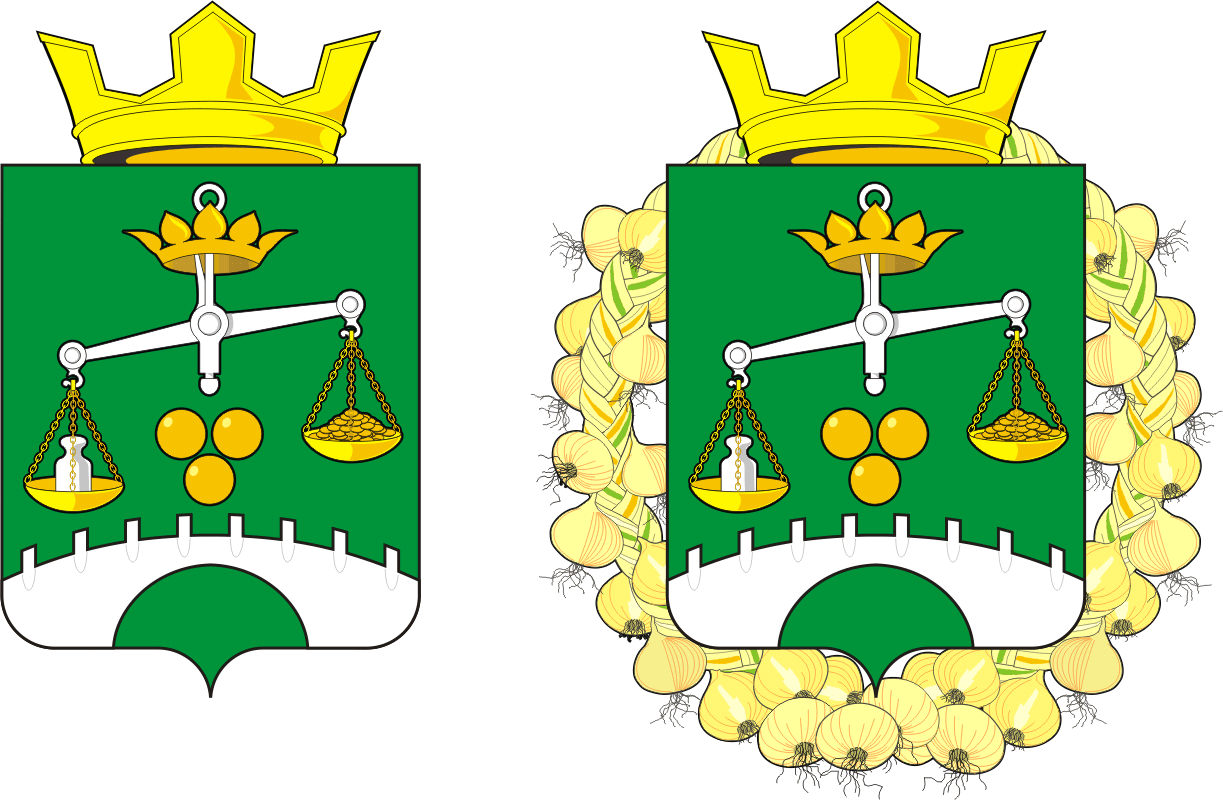 СОВЕТ ДЕПУТАТОВМУНИЦИПАЛЬНОГО ОБРАЗОВАНИЯСЕЛЬСКОЕ ПОСЕЛЕНИЕПЕТРОВСКИЙ  СЕЛЬСОВЕТСАРАКТАШСКОГО РАЙОНАОРЕНБУРГСКОЙ ОБЛАСТИРЕШЕНИЕ  девятнадцатого заседания Совета депутатов муниципального образования  Петровский сельсовет четвертого созыва14.09.2022                                   с. Петровское                                            № 108О выплате премии главе администрации Петровского  сельсоветаБарсукову А.А.1. В соответствии с п.8 Положения «О порядке оплаты труда главы муниципального образования  Петровский сельсовет Саракташского района Оренбургской области», утвержденного решением Совета депутатов  Петровского  сельсовета от 21.10.2021 года № 61, за выполнение особо важных и сложных заданий, по итогам II квартала, поощрить главу администрации Петровского сельсовета  Барсукова А.А. премией в размере одного месячного фонда оплаты труда в пределах средств фонда оплаты труда. 2. Контроль за исполнением данного решения возложить на постоянную комиссию по бюджетной, налоговой и финансовой политике, собственности и экономическим вопросам, торговле и быту (Заельская Ж.А.).3. Настоящее решение вступает в силу со дня подписания, подлежит официальному опубликованию путём размещения на официальном сайте администрации муниципального образования  Петровский  сельсовет Саракташского района Оренбургской области.Председатель Совета депутатов:                                                       Е.Г.ГригорянГлава сельсовета                                                                               А. А. Барсуков                                           Разослано: бухгалтерия сельсовета, Барсукову А.А., постоянным комиссиям, депутатам Совета депутатов сельсовета, прокуратуре района, места для обнародования, официальный сайт администрации сельсовета.